18 февраля в онлайн режиме прошел Республиканский конкурс « Лучший чтец на родном языке» среди учащихся 11 классов. Курганова Милана, ученица 11 «а» класса, представляла нашу школу на республиканском этапе и заняла 2 место в республике. Прочитала стихотворение Зухры Булгаровой «Ногайымнынъ тарыйхынынъ бетлери». Поздравляем Милану и ее руководителя !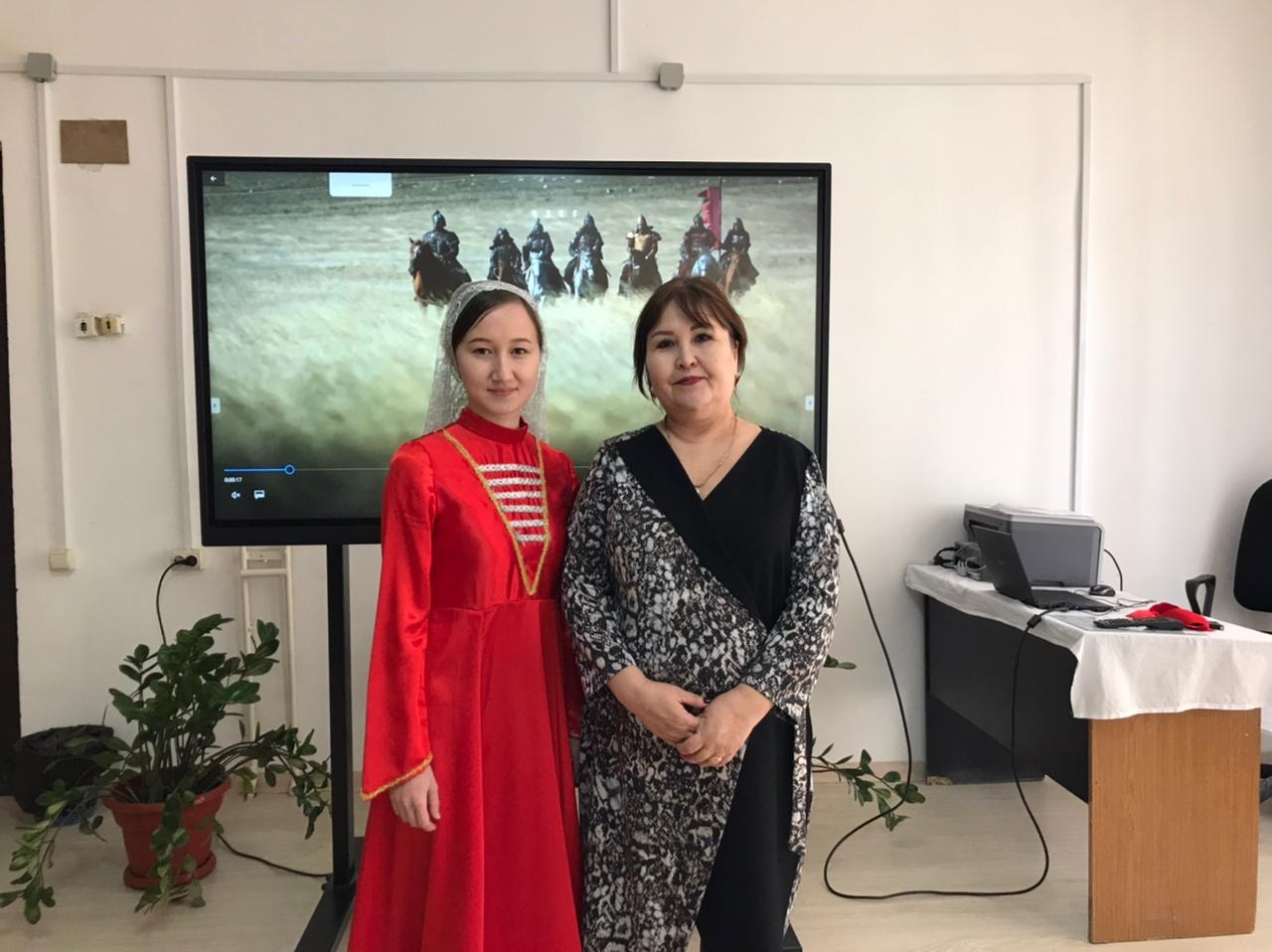 